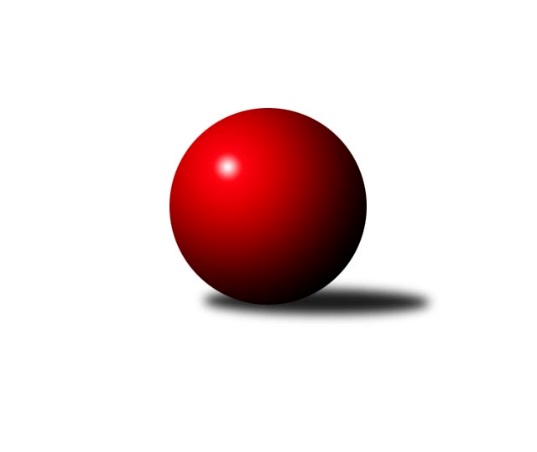 Č.2Ročník 2014/2015	20.9.2014Nejlepšího výkonu v tomto kole: 3339 dosáhlo družstvo: TJ Lokomotiva Ústí n. L. 3.KLM B 2014/2015Výsledky 2. kolaSouhrnný přehled výsledků:TJ Dynamo Liberec	- Spartak Rokytnice nad Jizerou	3:5	3257:3273	13.5:10.5	20.9.KK Jiří Poděbrady	- KK Kosmonosy 	3:5	3202:3226	10.5:13.5	20.9.TJ Glaverbel Czech Teplice 	- TJ Start Rychnov n. Kn.	7:1	3127:3064	13.0:11.0	20.9.TJ Lokomotiva Ústí n. L. 	- SKK Náchod B	7:1	3339:3141	18.0:6.0	20.9.SK Plaston Šluknov	- SK Žižkov Praha	3:5	3080:3099	11.5:12.5	20.9.TJ Tesla Pardubice 	- TJ Sparta Kutná Hora	7:1	3167:3132	15.0:9.0	20.9.Tabulka družstev:	1.	TJ Glaverbel Czech Teplice	2	2	0	0	12.0 : 4.0 	26.0 : 22.0 	 3102	4	2.	SK Žižkov Praha	2	2	0	0	10.0 : 6.0 	25.0 : 23.0 	 3097	4	3.	TJ Tesla Pardubice	2	1	0	1	10.0 : 6.0 	26.5 : 21.5 	 3128	2	4.	TJ Dynamo Liberec	2	1	0	1	9.0 : 7.0 	29.5 : 18.5 	 3327	2	5.	SK Plaston Šluknov	2	1	0	1	9.0 : 7.0 	26.0 : 22.0 	 3171	2	6.	TJ Lokomotiva Ústí n. L.	2	1	0	1	9.0 : 7.0 	25.0 : 23.0 	 3210	2	7.	TJ Sparta Kutná Hora	2	1	0	1	7.0 : 9.0 	26.0 : 22.0 	 3189	2	8.	Spartak Rokytnice nad Jizerou	2	1	0	1	7.0 : 9.0 	24.5 : 23.5 	 3311	2	9.	KK Kosmonosy	2	1	0	1	7.0 : 9.0 	23.0 : 25.0 	 3232	2	10.	TJ Start Rychnov n. Kn.	2	1	0	1	7.0 : 9.0 	21.0 : 27.0 	 3215	2	11.	KK Jiří Poděbrady	2	0	0	2	6.0 : 10.0 	21.5 : 26.5 	 3138	0	12.	SKK Náchod B	2	0	0	2	3.0 : 13.0 	14.0 : 34.0 	 3175	0Podrobné výsledky kola:	 TJ Dynamo Liberec	3257	3:5	3273	Spartak Rokytnice nad Jizerou	Lukáš Jireš	124 	 138 	 134 	138	534 	 3:1 	 511 	 142	133 	 126	110	Zdeněk Novotný st.	Ladislav Wajsar ml.	147 	 128 	 147 	137	559 	 2:2 	 543 	 159	130 	 130	124	Petr Janouch	Radek Chomout	144 	 133 	 100 	133	510 	 2:2 	 549 	 124	114 	 174	137	Jiří Drábek	Roman Žežulka	143 	 139 	 140 	124	546 	 2:2 	 571 	 158	132 	 128	153	Slavomír Trepera	Zdeněk Pecina st.	150 	 131 	 139 	148	568 	 3:1 	 544 	 135	144 	 133	132	Milan Valášek	Josef Zejda ml.	136 	 144 	 136 	124	540 	 1.5:2.5 	 555 	 136	128 	 151	140	Petr Mařasrozhodčí: Nejlepší výkon utkání: 571 - Slavomír Trepera	 KK Jiří Poděbrady	3202	3:5	3226	KK Kosmonosy 	Svatopluk Čech	132 	 121 	 152 	150	555 	 3:1 	 489 	 105	135 	 124	125	Jiří Vondráček	Lukáš Štich	119 	 159 	 144 	121	543 	 1:3 	 586 	 143	150 	 148	145	Petr Novák	Václav Kňap	124 	 132 	 132 	143	531 	 2:2 	 527 	 116	142 	 119	150	Tomáš Bajtalon	Dušan Richter	124 	 136 	 127 	120	507 	 0:4 	 581 	 141	166 	 133	141	Pavel Říha	Jaroslav Kazda	146 	 128 	 122 	143	539 	 1:3 	 578 	 134	144 	 153	147	Luboš Beneš	Miloslav Vik	137 	 128 	 126 	136	527 	 3.5:0.5 	 465 	 137	108 	 121	99	Jaroslav Doškář *1rozhodčí: střídání: *1 od 61. hodu Radek TajčNejlepší výkon utkání: 586 - Petr Novák	 TJ Glaverbel Czech Teplice 	3127	7:1	3064	TJ Start Rychnov n. Kn.	David Bouša	124 	 127 	 131 	136	518 	 3:1 	 495 	 111	133 	 119	132	Martin Holakovský	Jan Hybš	129 	 111 	 129 	145	514 	 2:2 	 501 	 131	136 	 124	110	Miroslav Hanzlík	Luděk Gühl	121 	 116 	 125 	118	480 	 1:3 	 503 	 131	126 	 113	133	Pavel Dušánek	Jan Filip	136 	 136 	 142 	136	550 	 2:2 	 548 	 141	134 	 147	126	Radek Jung	Lukáš Hanzlík	116 	 140 	 152 	120	528 	 2:2 	 494 	 134	110 	 124	126	Martin Čihák	Alexandr Trpišovský	135 	 129 	 129 	144	537 	 3:1 	 523 	 126	123 	 143	131	Vojtěch Šípekrozhodčí: Nejlepší výkon utkání: 550 - Jan Filip	 TJ Lokomotiva Ústí n. L. 	3339	7:1	3141	SKK Náchod B	Milan Grejtovský	137 	 135 	 146 	143	561 	 3:1 	 507 	 120	130 	 103	154	Milan Hurdálek *1	Jiří Šípek	114 	 152 	 148 	151	565 	 3:1 	 543 	 127	143 	 130	143	Jiří st. Doucha st.	Josef Rohlena	155 	 146 	 152 	144	597 	 4:0 	 532 	 146	143 	 126	117	Jiří Tesař	Martin Zahálka st. *2	128 	 131 	 113 	143	515 	 2:2 	 517 	 121	143 	 115	138	Jiří ml. Doucha ml.	Milan Bělíček	131 	 131 	 127 	140	529 	 2:2 	 526 	 113	134 	 147	132	Jakub Zíma	Martin Vrbata	145 	 136 	 149 	142	572 	 4:0 	 516 	 137	127 	 143	109	Jakub Jansarozhodčí: střídání: *1 od 90. hodu Libor Drábek, *2 od 90. hodu Radek JaloveckýNejlepší výkon utkání: 597 - Josef Rohlena	 SK Plaston Šluknov	3080	3:5	3099	SK Žižkov Praha	Jan Koldan	146 	 118 	 136 	128	528 	 1.5:2.5 	 519 	 120	130 	 141	128	Jindřich Valo	Josef Rubanický	131 	 113 	 137 	116	497 	 2:2 	 517 	 129	135 	 113	140	Martin Beran	Antonín Kotrla	111 	 132 	 111 	118	472 	 1:3 	 505 	 121	133 	 135	116	Petr Veverka	Radek Marušák	146 	 126 	 145 	112	529 	 2:2 	 509 	 138	132 	 107	132	Josef Dvořák	Petr Vajnar	122 	 145 	 136 	143	546 	 3:1 	 545 	 146	140 	 134	125	Zdeněk Slezák	Petr Kohlíček	130 	 125 	 131 	122	508 	 2:2 	 504 	 112	144 	 125	123	Stanislav Schuhrozhodčí: Nejlepší výkon utkání: 546 - Petr Vajnar	 TJ Tesla Pardubice 	3167	7:1	3132	TJ Sparta Kutná Hora	Martin Hubáček	146 	 124 	 130 	141	541 	 3:1 	 527 	 135	141 	 114	137	Vladimír Holý	Vít Veselý	154 	 144 	 107 	117	522 	 2:2 	 518 	 141	131 	 118	128	Michal Hrčkulák	Ladislav Zemánek	114 	 133 	 133 	140	520 	 3:1 	 543 	 157	125 	 128	133	Vojtěch Kosina	Michal Talacko	148 	 125 	 162 	142	577 	 4:0 	 499 	 137	122 	 124	116	Dušan Hrčkulák	Bedřich Šiška	110 	 116 	 138 	107	471 	 1:3 	 513 	 137	132 	 116	128	Tomáš Jelínek	Michal Šic	149 	 126 	 121 	140	536 	 2:2 	 532 	 137	135 	 122	138	Petr Dusrozhodčí: Nejlepší výkon utkání: 577 - Michal TalackoPořadí jednotlivců:	jméno hráče	družstvo	celkem	plné	dorážka	chyby	poměr kuž.	Maximum	1.	Luboš Beneš 	KK Kosmonosy 	585.50	383.5	202.0	2.5	2/2	(593)	2.	Zdeněk Pecina  st.	TJ Dynamo Liberec	574.00	376.5	197.5	3.0	2/2	(580)	3.	Martin Vrbata 	TJ Lokomotiva Ústí n. L. 	566.00	374.5	191.5	1.5	2/2	(572)	4.	Josef Zejda  ml.	TJ Dynamo Liberec	565.00	373.0	192.0	1.0	2/2	(590)	5.	Petr Mařas 	Spartak Rokytnice nad Jizerou	563.50	368.5	195.0	2.0	2/2	(572)	6.	Petr Novák 	KK Kosmonosy 	562.00	353.5	208.5	3.5	2/2	(586)	7.	Slavomír Trepera 	Spartak Rokytnice nad Jizerou	561.50	365.5	196.0	3.0	2/2	(571)	8.	Michal Talacko 	TJ Tesla Pardubice 	560.50	371.5	189.0	2.0	2/2	(577)	9.	Milan Valášek 	Spartak Rokytnice nad Jizerou	560.50	380.5	180.0	4.5	2/2	(577)	10.	Pavel Říha 	KK Kosmonosy 	559.50	362.5	197.0	1.0	2/2	(581)	11.	Vladimír Holý 	TJ Sparta Kutná Hora	554.50	359.0	195.5	2.5	2/2	(582)	12.	Ladislav Wajsar  ml.	TJ Dynamo Liberec	554.00	372.5	181.5	7.0	2/2	(559)	13.	Roman Žežulka 	TJ Dynamo Liberec	552.50	352.5	200.0	2.5	2/2	(559)	14.	Alexandr Trpišovský 	TJ Glaverbel Czech Teplice 	551.50	361.0	190.5	4.0	2/2	(566)	15.	Vojtěch Šípek 	TJ Start Rychnov n. Kn.	550.50	369.0	181.5	2.5	2/2	(578)	16.	Josef Rohlena 	TJ Lokomotiva Ústí n. L. 	548.00	367.0	181.0	3.5	2/2	(597)	17.	Jakub Jansa 	SKK Náchod B	546.50	378.5	168.0	5.0	2/2	(577)	18.	Michal Šic 	TJ Tesla Pardubice 	545.50	363.5	182.0	3.0	2/2	(555)	19.	Lukáš Štich 	KK Jiří Poděbrady	543.00	359.0	184.0	7.0	1/1	(543)	20.	Tomáš Bajtalon 	KK Kosmonosy 	541.50	362.5	179.0	3.5	2/2	(556)	21.	Petr Vajnar 	SK Plaston Šluknov	540.50	354.5	186.0	3.0	2/2	(546)	22.	Jiří Drábek 	Spartak Rokytnice nad Jizerou	540.00	359.0	181.0	5.5	2/2	(549)	23.	Jaroslav Kazda 	KK Jiří Poděbrady	539.00	372.0	167.0	5.0	1/1	(539)	24.	Svatopluk Čech 	KK Jiří Poděbrady	538.50	358.0	180.5	8.0	1/1	(555)	25.	Miroslav Hanzlík 	TJ Start Rychnov n. Kn.	538.50	360.5	178.0	4.5	2/2	(576)	26.	Jiří st. Doucha  st.	SKK Náchod B	537.50	373.0	164.5	7.0	2/2	(543)	27.	Petr Dus 	TJ Sparta Kutná Hora	536.00	362.0	174.0	7.0	2/2	(540)	28.	Petr Janouch 	Spartak Rokytnice nad Jizerou	536.00	365.5	170.5	4.0	2/2	(543)	29.	Pavel Dušánek 	TJ Start Rychnov n. Kn.	535.50	372.5	163.0	8.5	2/2	(568)	30.	Lukáš Hanzlík 	TJ Glaverbel Czech Teplice 	534.50	366.5	168.0	7.0	2/2	(541)	31.	Josef Rubanický 	SK Plaston Šluknov	532.50	353.0	179.5	2.5	2/2	(568)	32.	Petr Kohlíček 	SK Plaston Šluknov	532.50	359.5	173.0	4.0	2/2	(557)	33.	Stanislav Schuh 	SK Žižkov Praha	531.50	354.5	177.0	4.5	2/2	(559)	34.	Václav Kňap 	KK Jiří Poděbrady	531.00	348.0	183.0	0.0	1/1	(531)	35.	Jiří Tesař 	SKK Náchod B	531.00	373.5	157.5	8.0	2/2	(532)	36.	Radek Marušák 	SK Plaston Šluknov	530.50	348.0	182.5	1.5	2/2	(532)	37.	Miloslav Vik 	KK Jiří Poděbrady	529.50	350.5	179.0	3.0	1/1	(532)	38.	Zdeněk Slezák 	SK Žižkov Praha	528.00	354.0	174.0	3.5	2/2	(545)	39.	Milan Bělíček 	TJ Lokomotiva Ústí n. L. 	527.50	364.5	163.0	5.0	2/2	(529)	40.	Jiří Šípek 	TJ Lokomotiva Ústí n. L. 	522.00	353.5	168.5	5.5	2/2	(565)	41.	Jan Filip 	TJ Glaverbel Czech Teplice 	521.50	364.5	157.0	3.0	2/2	(550)	42.	Ladislav Nožička 	KK Jiří Poděbrady	521.00	359.0	162.0	5.0	1/1	(521)	43.	Martin Hubáček 	TJ Tesla Pardubice 	514.00	353.5	160.5	9.0	2/2	(541)	44.	Martin Čihák 	TJ Start Rychnov n. Kn.	513.50	337.0	176.5	3.5	2/2	(533)	45.	David Bouša 	TJ Glaverbel Czech Teplice 	513.00	346.5	166.5	7.5	2/2	(518)	46.	Dušan Richter 	KK Jiří Poděbrady	511.00	346.5	164.5	7.5	1/1	(515)	47.	Vít Veselý 	TJ Tesla Pardubice 	510.50	347.5	163.0	8.5	2/2	(522)	48.	Martin Beran 	SK Žižkov Praha	509.50	353.0	156.5	6.5	2/2	(517)	49.	Josef Dvořák 	SK Žižkov Praha	509.00	342.5	166.5	4.5	2/2	(509)	50.	Jiří Vondráček 	KK Kosmonosy 	508.50	354.0	154.5	6.5	2/2	(528)	51.	Tomáš Jelínek 	TJ Sparta Kutná Hora	506.00	344.0	162.0	4.5	2/2	(513)	52.	Jan Hybš 	TJ Glaverbel Czech Teplice 	505.00	358.5	146.5	4.0	2/2	(514)	53.	Antonín Kotrla 	SK Plaston Šluknov	504.00	352.0	152.0	5.0	2/2	(536)	54.	Jindřich Valo 	SK Žižkov Praha	499.00	349.5	149.5	7.5	2/2	(519)	55.	Dušan Hrčkulák 	TJ Sparta Kutná Hora	498.00	326.5	171.5	5.5	2/2	(499)	56.	Jiří Miláček 	KK Jiří Poděbrady	490.00	336.0	154.0	8.0	1/1	(490)	57.	Bedřich Šiška 	TJ Tesla Pardubice 	482.50	333.0	149.5	10.5	2/2	(494)	58.	Luděk Gühl 	TJ Glaverbel Czech Teplice 	476.00	333.5	142.5	5.5	2/2	(480)		Leoš Vobořil 	TJ Sparta Kutná Hora	594.00	364.0	230.0	1.0	1/2	(594)		Vojtěch Pecina 	TJ Dynamo Liberec	593.00	394.0	199.0	3.0	1/2	(593)		Jakub Stejskal 	Spartak Rokytnice nad Jizerou	587.00	385.0	202.0	4.0	1/2	(587)		Milan Grejtovský 	TJ Lokomotiva Ústí n. L. 	561.00	366.0	195.0	4.0	1/2	(561)		Jaroslav Šmejda 	TJ Start Rychnov n. Kn.	557.00	388.0	169.0	8.0	1/2	(557)		Dalibor Ksandr 	TJ Start Rychnov n. Kn.	553.00	381.0	172.0	5.0	1/2	(553)		Radek Jung 	TJ Start Rychnov n. Kn.	548.00	375.0	173.0	4.0	1/2	(548)		Vojtěch Kosina 	TJ Sparta Kutná Hora	543.00	372.0	171.0	2.0	1/2	(543)		Jaroslav Dlohoška 	SKK Náchod B	535.00	368.0	167.0	8.0	1/2	(535)		Jiří Zetek 	SK Žižkov Praha	534.00	342.0	192.0	4.0	1/2	(534)		Lukáš Jireš 	TJ Dynamo Liberec	534.00	352.0	182.0	4.0	1/2	(534)		Jan Sklenář 	SK Plaston Šluknov	534.00	360.0	174.0	4.0	1/2	(534)		Jiří Barbora 	TJ Sparta Kutná Hora	534.00	383.0	151.0	3.0	1/2	(534)		Jan Koldan 	SK Plaston Šluknov	528.00	378.0	150.0	3.0	1/2	(528)		Jakub Zíma 	SKK Náchod B	526.00	343.0	183.0	6.0	1/2	(526)		Tomáš Jirout 	SKK Náchod B	523.00	353.0	170.0	6.0	1/2	(523)		Radek Jalovecký 	TJ Lokomotiva Ústí n. L. 	520.00	358.0	162.0	6.0	1/2	(520)		Ladislav Zemánek 	TJ Tesla Pardubice 	520.00	363.0	157.0	9.0	1/2	(520)		Michal Hrčkulák 	TJ Sparta Kutná Hora	518.00	351.0	167.0	8.0	1/2	(518)		Jiří ml. Doucha  ml.	SKK Náchod B	517.00	359.0	158.0	7.0	1/2	(517)		Libor Drábek 	SKK Náchod B	512.00	355.0	157.0	7.0	1/2	(512)		Zdeněk Novotný  st.	Spartak Rokytnice nad Jizerou	511.00	346.0	165.0	4.0	1/2	(511)		Luboš Synek 	TJ Tesla Pardubice 	510.00	350.0	160.0	7.0	1/2	(510)		Radek Chomout 	TJ Dynamo Liberec	510.00	352.0	158.0	5.0	1/2	(510)		Petr Veverka 	SK Žižkov Praha	505.00	353.0	152.0	10.0	1/2	(505)		Martin Zahálka  st.	TJ Lokomotiva Ústí n. L. 	497.00	350.0	147.0	13.0	1/2	(497)		Martin Holakovský 	TJ Start Rychnov n. Kn.	495.00	346.0	149.0	12.0	1/2	(495)Sportovně technické informace:Starty náhradníků:registrační číslo	jméno a příjmení 	datum startu 	družstvo	číslo startu
Hráči dopsaní na soupisku:registrační číslo	jméno a příjmení 	datum startu 	družstvo	Program dalšího kola:3. kolo27.9.2014	so	9:00	TJ Sparta Kutná Hora - SK Plaston Šluknov	27.9.2014	so	9:00	Spartak Rokytnice nad Jizerou - TJ Lokomotiva Ústí n. L. 	27.9.2014	so	10:00	SKK Náchod B - TJ Tesla Pardubice 	27.9.2014	so	10:00	TJ Start Rychnov n. Kn. - TJ Dynamo Liberec	27.9.2014	so	13:30	KK Kosmonosy  - TJ Glaverbel Czech Teplice 	27.9.2014	so	13:30	SK Žižkov Praha - KK Jiří Poděbrady	Nejlepší šestka kola - absolutněNejlepší šestka kola - absolutněNejlepší šestka kola - absolutněNejlepší šestka kola - absolutněNejlepší šestka kola - dle průměru kuželenNejlepší šestka kola - dle průměru kuželenNejlepší šestka kola - dle průměru kuželenNejlepší šestka kola - dle průměru kuželenNejlepší šestka kola - dle průměru kuželenPočetJménoNázev týmuVýkonPočetJménoNázev týmuPrůměr (%)Výkon1xJosef RohlenaÚstí n/L.5971xPetr NovákKosmonosy110.765861xPetr NovákKosmonosy5861xJosef RohlenaÚstí n/L.109.995971xPavel ŘíhaKosmonosy5811xPavel ŘíhaKosmonosy109.825812xLuboš BenešKosmonosy5782xLuboš BenešKosmonosy109.255781xMichal TalackoPardubice5771xMichal TalackoPardubice109.055771xMartin VrbataÚstí n/L.5721xPetr VajnarŠluknov107.28546